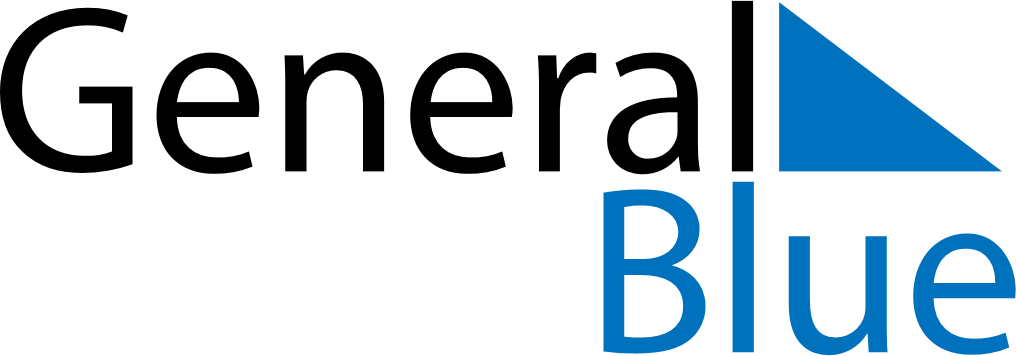 May 2023May 2023May 2023May 2023GermanyGermanyGermanyMondayTuesdayWednesdayThursdayFridaySaturdaySaturdaySunday12345667Labour Day89101112131314Mother’s Day1516171819202021Ascension Day2223242526272728Pentecost293031Whit Monday